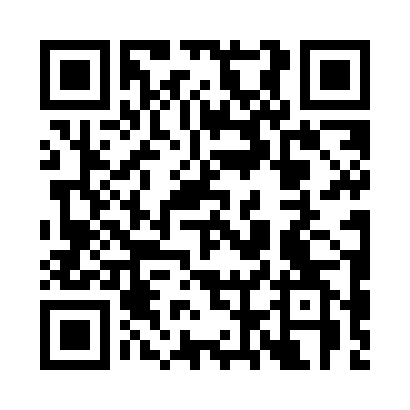 Prayer times for Black Tickle, Newfoundland and Labrador, CanadaWed 1 May 2024 - Fri 31 May 2024High Latitude Method: Angle Based RulePrayer Calculation Method: Islamic Society of North AmericaAsar Calculation Method: HanafiPrayer times provided by https://www.salahtimes.comDateDayFajrSunriseDhuhrAsrMaghribIsha1Wed3:305:371:106:208:4410:522Thu3:275:351:106:218:4610:553Fri3:235:331:106:228:4710:584Sat3:215:311:106:238:4911:005Sun3:205:291:106:248:5111:016Mon3:195:281:106:258:5311:017Tue3:185:261:106:268:5411:028Wed3:175:241:106:278:5611:039Thu3:165:221:096:288:5811:0410Fri3:155:201:096:299:0011:0511Sat3:145:181:096:309:0111:0612Sun3:135:171:096:319:0311:0613Mon3:125:151:096:329:0511:0714Tue3:125:131:096:339:0611:0815Wed3:115:121:096:349:0811:0916Thu3:105:101:096:359:1011:1017Fri3:095:091:096:369:1111:1118Sat3:095:071:106:379:1311:1119Sun3:085:061:106:389:1411:1220Mon3:075:041:106:399:1611:1321Tue3:065:031:106:409:1711:1422Wed3:065:011:106:409:1911:1423Thu3:055:001:106:419:2011:1524Fri3:054:591:106:429:2211:1625Sat3:044:581:106:439:2311:1726Sun3:034:561:106:449:2511:1827Mon3:034:551:106:459:2611:1828Tue3:034:541:106:459:2711:1929Wed3:024:531:116:469:2811:2030Thu3:024:521:116:479:3011:2031Fri3:014:511:116:489:3111:21